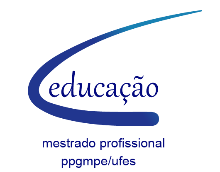 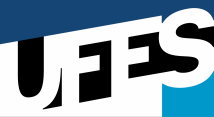 UNIVERSIDADE FEDERAL DO ESPÍRITO SANTO  CENTRO DE EDUCAÇÃOPROGRAMA DE PÓS GRADUAÇÃO DE MESTRADO PROFISSIONAL EM EDUCAÇÃO Vitória – ES,  de  de Professor da DisciplinaCursoCursoCódigoDisciplinaDisciplinaDisciplinaDisciplinaMestrado Profissional em EducaçãoMestrado Profissional em EducaçãoProfessor:Semestre:Semestre:Semestre:Carga HoráriaCréditosProfessor:Semestre:Semestre:Semestre:3002Ementa:Objetivos:Metodologia:Aulas expositivas e dialogadas a partir dos textos selecionados para as disciplinas.Realização de seminários temáticos.Avaliação:Composição de um artigo realizado conjuntamente com as demais disciplinas cursadas no semestre. Valor 0 a 10.Cronograma:Cronograma:02/04/1916/04/1907/05/1921/05/1904/06/19SEMINÁRIOS TEMÁTICOSSEMINÁRIOS TEMÁTICOS18/06/1902/07/1916/07/19Bibliografia